Мастер-класс «Магнит своими руками»поделка к 8 МартаПодготовила: Борзунова Н.Л.Участники: педагоги МБДОУНазначение мастер-класса: подарок-сувенир к празднику 8 Марта. Цель: изготовление магнита из крышки для консервирования своими руками, развитие творческих способностей педагогов. Ход мастер-класса:Добрый день всем!Поделки из обыкновенных жестяных крышек становятся все популярнее. Это доступный материал, который есть практически в каждом доме. Безграничен простор для творчества, когда своими руками создаются поделки из разных по цвету крышек.В наше время у каждого дома на холодильнике можно найти хоть один магнит, а то иногда и вовсе можно не увидеть самого холодильник из-под огромного числа магнитиков. Поэтому прекрасной поделкой, подарком к празднику для мам и бабушек, несомненно, станет такой магнит из крышечек.Делается он очень легко.Сейчас мы покажем вам, как сделать простые, но интересные и привлекательные магниты на холодильник в подарок.Такие магнитики очень просты в исполнении, но, тем не менее, они очень симпатичные и станут замечательным подарком и конечно же украсят любой  холодильник.  Нам потребуется:• Крышечки от баночек;• Стразы, крупный бисер (другие украшения);• Клей или клеевой пистолет;• Ножницы;• Магнит виниловый.• Фетр разного цвета • Цветная бумага• Шерстяные и джутовые ниткиШаг 1.Берём крышку, делаем заготовки композиции (из фетра – цветок или цифра 8, из бумаги, из ниток, можно фото), которую хотим поместить в магнитик и приклеиваем ее.Шаг 2.С обратной стороны крышки приклеиваем виниловый магнитШаг 3.Декорируем края крышки различными украшениями.Наш магнит готов!Такие магнитики очень просты в исполнении, но, тем не менее, они очень симпатичные и замечательно украсят холодильник изготовленной композицией, либо изображениями ваших родных и близких людей.Вот такой у нас получился подарок на 8 Марта. С наступающим праздником!В завершение скажем, что использование крышек и винилового магнита нашло применение на практике для изготовления театра на магнитах «Колобок» для группы раннего возраста, можно использовать и для других сказок.Всем спасибо за внимание!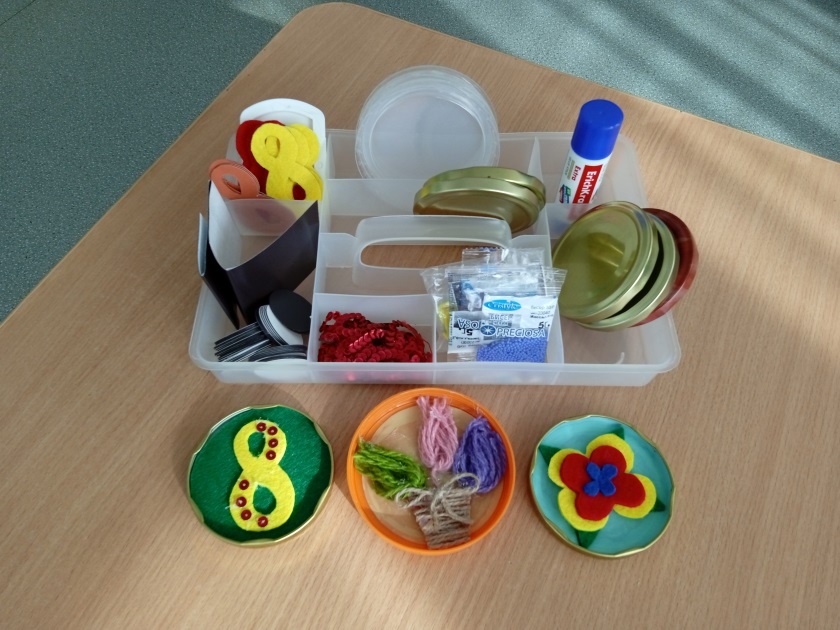 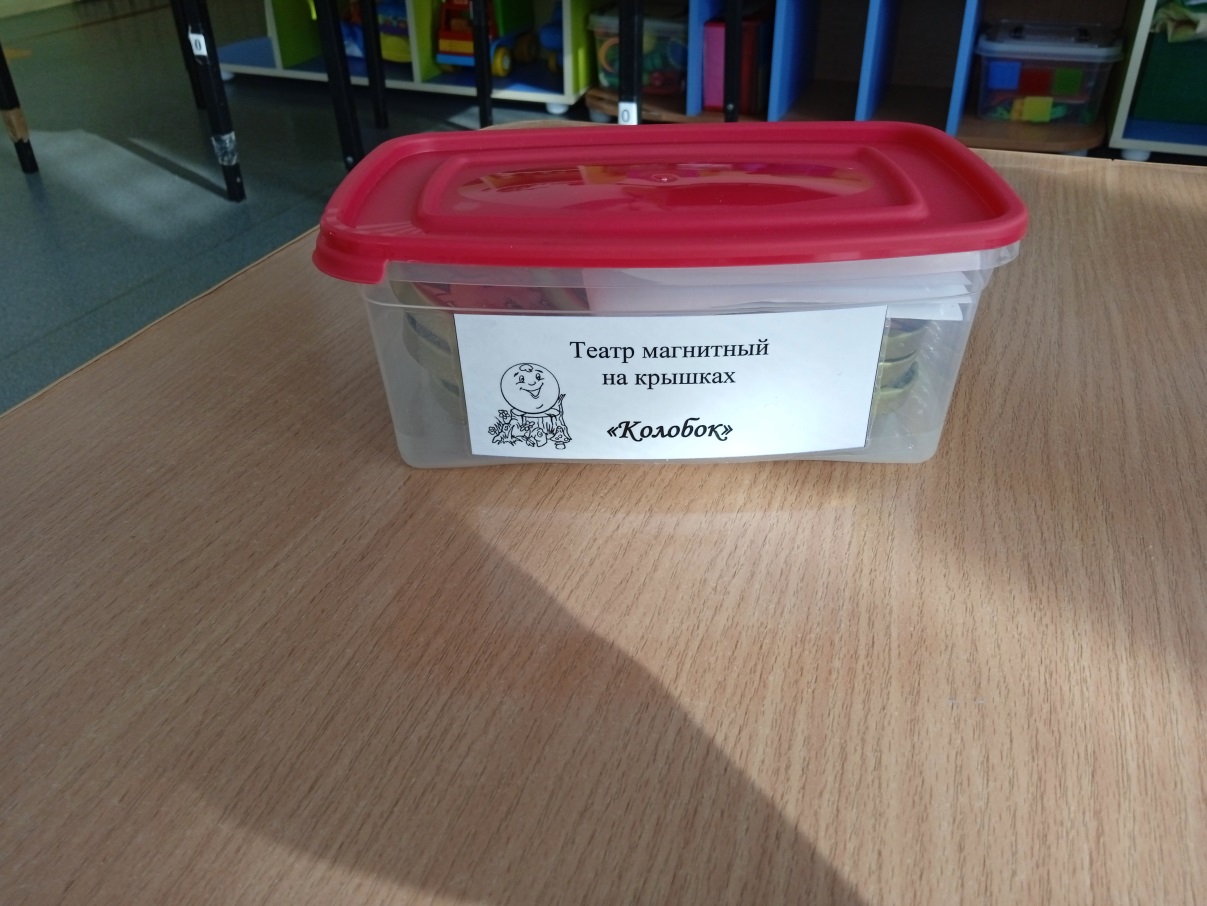 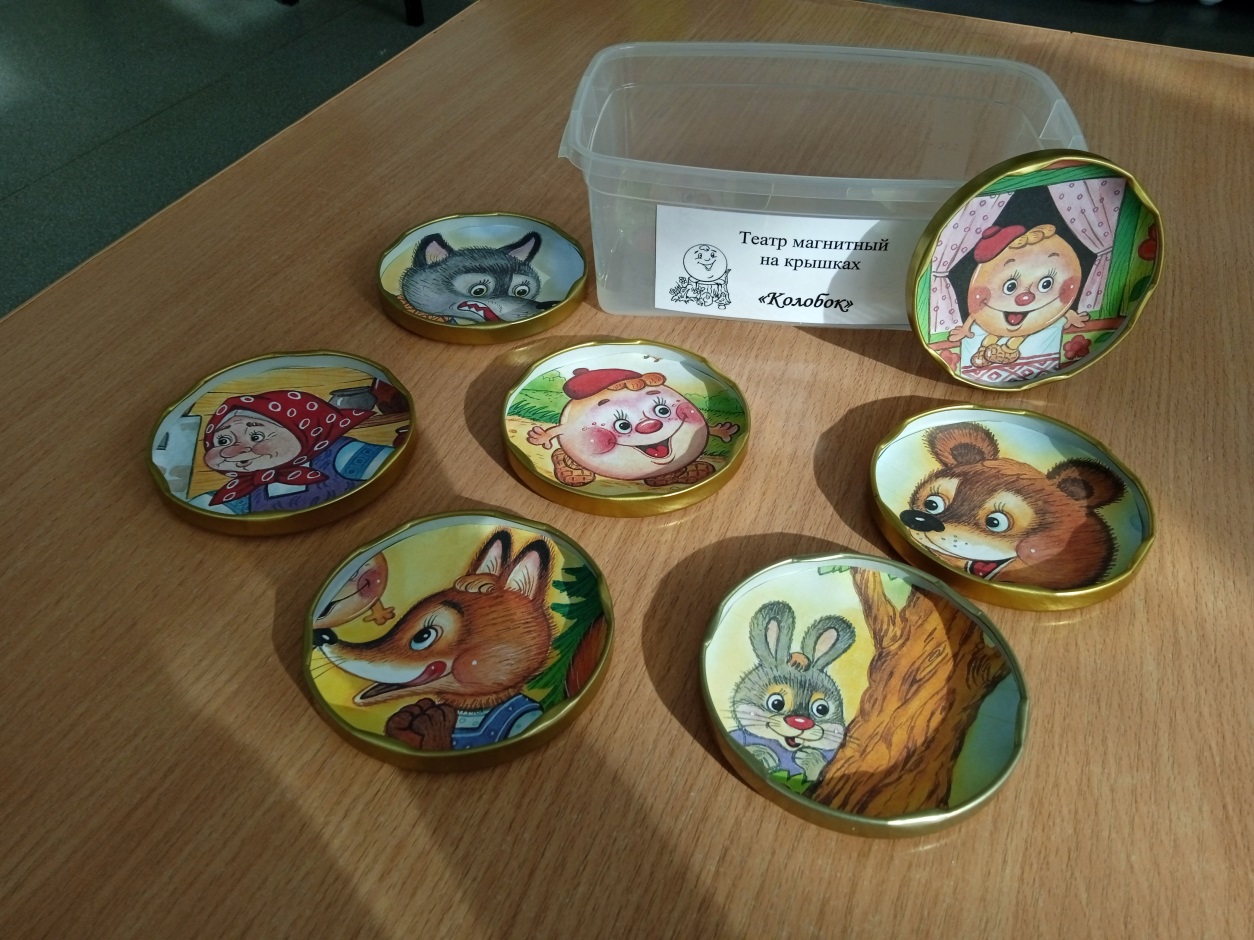 